Stadt ZürichSoziale Einrichtungen und BetriebeBasisbeschäftigungAemtlerstrasse 2038003 ZürichTel. 044 412 87 87Fax 044 412 87 99basisbeschaeftigung@zuerich.chIhre Kontaktpersonen:Selma Berger / Carlo Meroni /Bernhard WüthrichDirektwahl 044 412 87 74selma.berger@zuerich.chcarlo.meroni@zuerich.chbernhard.wuethrich@zuerich.ch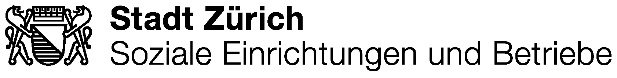 BESTELLFORMULAR für BienenrahmenAuftraggeberIn: Name:	Strasse:	PLZ & Ort:	Telefon:	Mobile:	E-Mail:	Gewünschter Abholtermin : 	Falls Lieferung erwünscht, verrechnen wir Fr. 100.-- / pro Std. PreislisteStückzahl	1 - 50	51 - 250	251 - 1000	ab 1001	BestellmengeBrutrahmen 1 / 1 28mm, Typ Standard gedrahtet	2.50	2.30	2.10	1.90		ungedrahtet	2.20	2.10	1.90	1.75	Brutrahmen 10mm verkürzt, 28mm gedrahtet	2.50	2.30	2.10	1.90		ungedrahtet	2.20	2.10	1.90	1.75	Honigrahmen 1 / 2 28mm, Typ Standard gedrahtet	2.10	1.90	1.75	1.60		ungedrahtet	1.80	1.70	1.55	1.45	Honigrahmen 1 / 2 35mm, Typ Standard gedrahtet	2.30	2.10	1.90	1.75		ungedrahtet	2.00	1.90	1.70	1.60	Mini Plus 	gedrahtet	2.30	2.10	1.95	1.80		ungedrahtet	2.00	1.80	1.65	1.50	alle Preise inkl. 8% MwSt.Abstandhalter:	 Klammern	 Stifte	......... mm	 keine Abstandhalter	 li / re 	 li / liDraht:	 Zinn	 ChromSpezielle Ausführungen (Dadant, Zander, etc.) stellen wir ab einer Mindestbestellmenge von 300 Stk. her.Die Ausführung machen wir gemäss Muster oder nach Absprache, der Stückpreis wird nach Mehraufwand berechnet.Ort und Datum:		Unterschrift:	